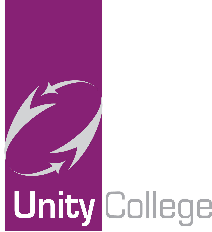 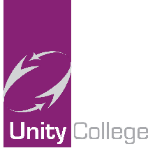 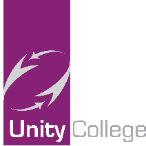 You will learnOnline ResourcesTeaching Resources/LinksTransition unitReading skillsHow to identify different descriptive methodsHow to use the ‘skimming and scanning’ reading methodHow to answer inferential questions using inferenceRevise the difference between homophones, homonyms and homographsWriting skillsHow to create your own sensory descriptionPractice the ‘Show not tell’ method when writing descriptivelyRevise the difference between abstract and concrete nounsHow to identify and use synonymsHow to use parenthesis in sentencesFiction and Non- Fiction Anthology unitRevise the difference between fiction and non-fiction textsExplore the effect of figurative and persuasive languageIdentify the purpose and target audience of a textDevelop reading comprehension skillsTo use a range of new vocabulary effectivelyTo make comparisons between different textsTo learn about the history and origin of wordsTo revise root words, prefixes, and suffixesFigurative language: https://www.bbc.co.uk/bitesize/articles/znj4kmnInference: https://www.bbc.co.uk/bitesize/guides/zcxqg82/revision/1https://www.bbc.co.uk/bitesize/topics/z43g87h/articles/z6h6wnbHomophones & homonyms:https://www.bbc.co.uk/teach/class-clips-video/english-language-ks3-homophones-and-homonyms/zmw9qp3Sensory description: https://www.bbc.co.uk/bitesize/articles/zd4kwtyShow not tell: https://www.bbc.co.uk/programmes/p08bssl6Nouns & Skimming/Scanning: https://www.bbc.co.uk/bitesize/articles/zdd9vwxAbstract & concrete nouns:https://app.senecalearning.com/classroom/course/6c0b90f2-cf0c-474d-b0fe-28043a3c1b5c/section/82b699bd-4802-4213-a256-1b2c6bc652ba/sessionSynonyms:https://app.senecalearning.com/classroom/course/6c0b90f2-cf0c-474d-b0fe-28043a3c1b5c/section/bd621f40-1a22-4b8c-b0de-521ca078093e/sessionParenthesis:https://www.bbc.co.uk/bitesize/topics/zmfc7ty/articles/z7hppg8Fiction & Non-Fiction: https://www.bbc.co.uk/bitesize/articles/z7n4ydmPersuasive language: https://www.bbc.co.uk/programmes/p08c9y4jPurpose & audience: https://www.bbc.co.uk/bitesize/articles/znn9vwxComparing texts: https://www.bbc.co.uk/bitesize/articles/znmpscwEtymology: https://www.bbc.co.uk/bitesize/topics/zfdh8xs/articles/zksrxycRoot words: https://app.senecalearning.com/classroom/course/7b3b0f4b-f88f-4123-8ebd-d218cf542029Prefixes: https://app.senecalearning.com/classroom/course/7b3b0f4b-f88f-4123-8ebd-d218cf542029Suffixes: https://app.senecalearning.com/classroom/course/7b3b0f4b-f88f-4123-8ebd-d218cf542029Oxford - Ignite 1: Unit 1 ‘In Search of Adventure’Oxford - Catapult 1: Chapter 2 ‘Action & Atmosphere’CGP Key Stage Three English Study Guide:Reading sections 1-4Writing sections 6-9CGP Key Stage Three English WorkbookReading sections 1-3Writing sections 6-9Oxford AQA KS3 English Language Year 7 – Preparing for Paper 1 & Paper 2CGP Key Stage Three Spelling, Punctuation & Grammar Guide – The Work BookCGP Key Stage Three Spelling, Punctuation & Grammar Guide – The Work BookAdditional Resources:Seneca Learning online learning platform; BBC Bitesize website, Young Writers online website; Jumpmag website (etymology for children); Kerboodle online learning platform – English Ignite 1 and Catapult 1.Additional Resources:Seneca Learning online learning platform; BBC Bitesize website, Young Writers online website; Jumpmag website (etymology for children); Kerboodle online learning platform – English Ignite 1 and Catapult 1.Additional Resources:Seneca Learning online learning platform; BBC Bitesize website, Young Writers online website; Jumpmag website (etymology for children); Kerboodle online learning platform – English Ignite 1 and Catapult 1.You will learnOnline ResourcesTeaching Resources/LinksTeaching Resources/LinksNumber SkillsUse multiplication facts up to 10 × 10 and the laws of arithmetic to do mental multiplication and division including order of operationMultiply by multiples of 10, 100 and 1000Use written methods to add, subtract, multiply and divide whole numbers.Make an estimate to check an answerUse inverse operations to check an answerRound numbers to nearest 10 000,100 000,1 000 000Round money to nearest pound or pennySolve problems involving money and timeOrder positive and negative numbersAdd, subtract, multiply and divide positive and negative numbersFind Factor pairs of a numberFind Highest Common Factor and Lowest Common MultipleRecognise prime numbers and square numbersDo mental calculations with squares and square rootsUse priority of order of operations, including powersUse Index form of powersExpressions Functions and FormulaeFind outputs of simple functions written in words and using symbols.Use letters to represent unknowns in algebraic expressionsSimplify linear algebraic expressions by collecting like termsMultiply and divide algebraic termsUse brackets with numbers and lettersSubstitute positive whole numbers into simple formulae written in words or lettersWrite simple formulae in words and using letter symbolsIdentify formulae and functionsHegarty Maths Clips:145,146,147,148,24-15,1618,19,20,21,22,23-1771756743,744,74514,3741273128,2910124,150102151152156,157158,159160780,781,782155154KS3 CGP textbook 1 pages:27-31                                        1418-24,6-9                                  36-38-32-35101-8,109-13                            4-5                                              25-264748-49                                          50-5139, 42,43                                    27-29,39-43--127-128                                      129-130                                      130                                             141-143                                     138                                              139-141                                     KS3 Pearson Progress in Mathematics Core 1 book:Unit 2.1 p26-28Unit 2.1 p26-28Unit 2.2-4 p29-37Unit 2.5 p38-40Unit 2.6 p41-42Unit 2.7 p43-45Unit 2.8 p46-47  Unit 3.1 p59-61Unit 3.2 p62-64Unit 3.3 p65-67Unit 3.5 p71-73Unit 3.4 p68-70                                                      Unit 3.7 p74-75Unit 3.7 p74-75Unit 3.7 p74-75Additional Resources: Corbettmaths video clips and worksheets.Pearson Depth textbook 1: Chapter 2 (Number Skills)Pearson Depth textbook 1: Chapter 3 (Expressions, Functions and Formulae)Pearson Support textbook 1: Chapter 2 (Number Skills)Pearson Support textbook 1: Chapter 3 (Expressions, Functions and Formulae)Additional Resources: Corbettmaths video clips and worksheets.Pearson Depth textbook 1: Chapter 2 (Number Skills)Pearson Depth textbook 1: Chapter 3 (Expressions, Functions and Formulae)Pearson Support textbook 1: Chapter 2 (Number Skills)Pearson Support textbook 1: Chapter 3 (Expressions, Functions and Formulae)Additional Resources: Corbettmaths video clips and worksheets.Pearson Depth textbook 1: Chapter 2 (Number Skills)Pearson Depth textbook 1: Chapter 3 (Expressions, Functions and Formulae)Pearson Support textbook 1: Chapter 2 (Number Skills)Pearson Support textbook 1: Chapter 3 (Expressions, Functions and Formulae)Additional Resources: Corbettmaths video clips and worksheets.Pearson Depth textbook 1: Chapter 2 (Number Skills)Pearson Depth textbook 1: Chapter 3 (Expressions, Functions and Formulae)Pearson Support textbook 1: Chapter 2 (Number Skills)Pearson Support textbook 1: Chapter 3 (Expressions, Functions and Formulae)You will learn Online ResourcesTeaching Resources/LinksTransitionTo know how to be safe in a labTo identify hazards and their symbolsTo know how to plan and carry out an investigation safelyTo be able to interpret/analyse data and write evaluationsTo be able to classify living thingsTo identify and name main parts of the human body and describe functions of main organ systemsTo recognise the impact of diet, exercise, drugs and lifestyleTo be able to describe evolution and inheritance of living thingsTo state how light travels and how we see thingsTo be able to use recognised symbols when representing a simple circuit diagramOrganismsTo know what multi-cellular and uni-cellular organisms areTo state the order of hierarchy of organisations in a multi-cellular organismTo know the functions of the skeletonTo be able to describe movement through joints and musclesTo know what cells are and how we see themTo compare similarities and differences between plant, animal and specialised cellsTo describe the process of diffusionShare point – see belowKerboodle text book. Activate book 1Pages 160-6130-3164-65Http://classroom.thenational.academy/subjects-by-year/year-5/subjects/foundationClick on Science electricityKerboodle online textbook Activate 1 pages 158 – 179https://www.youtube.com/watch?v=9mvJ6GmMn1khttps://www.youtube.com/watch?v=3haTJCOkyxAhttps://www.youtube.com/watch?v=2AXC2iU4biQHttp://classroom.thenational.academy/subjects-by-year/year-6/subjects/foundationClick on Science fossils and animals overtime.Kerboodle textbook Activate 1 pages 158 – 179CGP Key Stage 3 Science book (green) pages 1 3, 14 - 15Additional Resources:Share point, science, documents, medium term planning KS3, year 7 transition September 2020 – introduction to science 6 lessons, living things and their habitats 2 lessons, animals including humans 2 lessons, evolution and inheritance 2 lessons, light 2 lessons, electricity 2 lessons.Seneca learning KS3 science, Biology, 1.1.1, 1.1.2, 1.1.3, 1.1.4https://www.bbc.co.uk/bitesize/levels/z4kw2hv https://www.teachitscience.co.uk/ks3-scienceAdditional Resources:Share point, science, documents, medium term planning KS3, year 7 transition September 2020 – introduction to science 6 lessons, living things and their habitats 2 lessons, animals including humans 2 lessons, evolution and inheritance 2 lessons, light 2 lessons, electricity 2 lessons.Seneca learning KS3 science, Biology, 1.1.1, 1.1.2, 1.1.3, 1.1.4https://www.bbc.co.uk/bitesize/levels/z4kw2hv https://www.teachitscience.co.uk/ks3-scienceAdditional Resources:Share point, science, documents, medium term planning KS3, year 7 transition September 2020 – introduction to science 6 lessons, living things and their habitats 2 lessons, animals including humans 2 lessons, evolution and inheritance 2 lessons, light 2 lessons, electricity 2 lessons.Seneca learning KS3 science, Biology, 1.1.1, 1.1.2, 1.1.3, 1.1.4https://www.bbc.co.uk/bitesize/levels/z4kw2hv https://www.teachitscience.co.uk/ks3-scienceYou will learnOnline ResourcesTeaching Resources/LinksGreetings – to greet someone; to say how you are feeling and to ask how other people are feelingPersonal Information – to say your name and your surname and to ask someone what he/she is called.Classroom language – to understand classroom language The alphabet – to say the alphabet in FrenchNumbers 1-100 – to count up to 100Days, months and seasons – to say the days, months and seasons and to say which day, month or season you prefer.Colours – to say and recognise colours and say which colour you prefer, like and dislikeLinguascope Log in details:Username: unity          Password: duran1/2.  https://quizlet.com/gb/316485438/french-greetings-french-greetings-flash-cards/https://www.linguascope.com/secure/students/elementary/html5/bin/main.php?language=french&activity=goodmorning3. https://quizlet.com/_8ipk9t?x=1qqt&i=2gumw94.  https://www.youtube.com/watch?v=8WnTgEzcqaw&safe=activehttps://www.youtube.com/watch?v=5xuZxGirWQI&safe=active5.https://www.linguascope.com/secure/students/beginner/topic.php?language=french&topic=numbershttps://www.linguascope.com/secure/students/elementary/html5/bin/main.php?language=french&activity=numbers2https://www.linguascope.com/secure/students/elementary/html5/bin/main.php?language=french&activity=age6.https://www.linguascope.com/secure/students/elementary/html5/bin/main.php?language=french&activity=weekhttps://www.linguascope.com/secure/students/elementary/html5/bin/main.php?language=french&activity=months7.https://www.linguascope.com/secure/students/beginner/topic.php?language=french&topic=colourshttps://www.youtube.com/watch?v=JkQGN86qTag&safe=activeMaster pack available from MFL Office  upon request.Additional Resources:Power points on Bonjour, Alphabet, Numbers, Colours available upon request from the MFL Office.Additional Resources:Power points on Bonjour, Alphabet, Numbers, Colours available upon request from the MFL Office.Additional Resources:Power points on Bonjour, Alphabet, Numbers, Colours available upon request from the MFL Office.You will learnOnline ResourcesTeaching Resources/LinksGreetings – to greet someone; to say how you are feeling and to ask how other people are feeling.Personal Information – to say your name and your surname and to ask someone what he/she is called.Classroom language – to understand classroom languageThe alphabet – to say the alphabet in German.Numbers 1-100 – to count up to 100Days, months and seasons – to say the days, months and seasons and to say which day, month or season you prefer.Colours – to say and recognise colours and say which colour you prefer, like and dislike.Linguascope Log in details: Username: unity     Password: duran2https://quizlet.com/12760834/german-greetings-flash-cards/https://quizlet.com/249091750/german-my-name-is-flash-cards/ https://quizlet.com/394553370/aqa-gcse-german-01-classroom-language-flash-cards/https://www.curriculumbits.com/prodimages/details/german/ger0003.html https://quizlet.com/183259/german-alphabet-flash-cards/https://www.linguascope.com/secure/students/beginner/topic.php?language=german&topic=numbershttps://quizlet.com/3535548/german-numbers-1-100-flash-    cards/https://quizlet.com/159838435/german-days-flash-cards/                https://www.bbc.co.uk/bitesize/topics/zk7rgwx/articles/zvytwty                https://quizlet.com/5585044/german-seasons-flash-cards/https://quizlet.com/2704306/german-colors-flash-cards/                https://www.linguascope.com/secure/students/beginner/topic.php?language=german&topic=colourshttps://www.lightbulblanguages.co.uk/estrellas-resources/MemoryGame/DieFarben/DieFarben.htmlMaster pack available from the MFL Office upon request.Additional Resources:Power points on Greetings, Personal Information, Classroom Language, Alphabet, Numbers, Days, Months, Seasons and Colours available upon request.Additional Resources:Power points on Greetings, Personal Information, Classroom Language, Alphabet, Numbers, Days, Months, Seasons and Colours available upon request.Additional Resources:Power points on Greetings, Personal Information, Classroom Language, Alphabet, Numbers, Days, Months, Seasons and Colours available upon request.You will learnOnline ResourcesTeaching Resources/LinksGreetings – to greet someone; to say how you are feeling and to ask how other people are feeling.Personal Information – to say your name and your surname and to ask someone what he/she is called. Classroom language – to understand classroom language.The alphabet – to say the alphabet in Spanish. Numbers 1-100 – to count up to 100.Days, months and seasons – to say the days, months and seasons and to say which day, month or season you prefer. Colours – to say and recognise colours and say which colour you prefer, like and dislike.Linguascope Log in details -  Username: unity     Password: duran2 https://quizlet.com/218203343/spanish-greetings-flash-cards/https://quizlet.com/88289789/spanish-greetings-flash-cards/https://www.bbc.co.uk/bitesize/topics/zfgt6v4/articles/zhvpqp3https://quizlet.com/369363036/classroom-instructions-in-spanish-flash-cards/https://quizlet.com/298088522/spanish-alphabet-flash-cards/https://www.bbc.co.uk/bitesize/topics/zhy27nb/articles/zk78382https://www.linguascope.com/secure/students/beginner/topic.php?language=spanish&topic=numbershttps://quizlet.com/145838260/numbers-1-30-spanish-flash-cards/https://www.linguascope.com/secure/students/beginner/topic.php?language=spanish&topic=tenshttps://quizlet.com/342402487/spanish-days-flash-cardshttps://quizlet.com/93612051/spanish-months-flash-cards/https://quizlet.com/219641938/spanish-seasons-flash-cards/https://www.linguascope.com/secure/students/beginner/topic.php?language=spanish&topic=colourshttps://quizlet.com/427692274/spanish-colours-flash-cardsMaster pack available from the MFL Office upon request. Additional Resources: Power points on Greetings, Personal Information, Classroom Language, Alphabet, Numbers, Days, Months and Seasons and Colours available upon request from the MFL office. Additional Resources: Power points on Greetings, Personal Information, Classroom Language, Alphabet, Numbers, Days, Months and Seasons and Colours available upon request from the MFL office. Additional Resources: Power points on Greetings, Personal Information, Classroom Language, Alphabet, Numbers, Days, Months and Seasons and Colours available upon request from the MFL office. You will learnOnline ResourcesTeaching Resources/LinksDigital Literacy Lesson 1 – File Management: organising and managing your files in a professional manner.Lesson 2 – Introduction to Word Processing: to recognise tools that enable you to create professional letters and reports.Lesson 3 – Formal Letter writing tasks: write a letter to the Head using formal letter writing techniques.Lesson 4 – Formal Letter writing tasks: write a letter to the Head using formal letter writing techniques and review its effectiveness. Lesson 5 – Introduction to creating presentations: to recognise tools that enable you to create professional presentations.Lesson 6 – Formal presentation tasks: create a formal presentation about Unity College for future Open Evening events.Office 365https://www.office.com/?auth=2Year 7 > Content Library > Digital LiteracyDownload and save the workbook in the ‘Lesson Tasks’ section to view and complete the activities.Make use of the ‘Lesson Notes’ section to help support your learning.https://www.bbc.co.uk/bitesize/guides/zksk7ty/revision/1KS3 Computer Science CGPP.41 – P.47Additional Resources:N/AAdditional Resources:N/AAdditional Resources:N/AYou will learnOnline ResourcesTeaching Resources/LinksTo understand the two areas of geography we study and identify human and physical geography features​.To understand what maps are and what they show​.To identify different types of map​Know what an Ordnance Survey or ‘OS map’ is​To use symbols and keys on maps​To use four and six figure grid references​To show height on maps in three different ways To calculate scale and distance using a map​To use an eight-point compass​To understand what latitude and longitude are​To locate places using latitude and longitude​To complete a map of the countries and capital cities of the British Isles​Know the continents and oceans on a map​This links to the BBC bitesize website and provides an overview of OS maps, including: Mapping tools, Maps & symbols, direction, scale, distance & height, and grid references.https://www.bbc.co.uk/bitesize/guides/z6j6fg8/revision/1This Links opens several map skills videos with Steve Backshall. It covers grid references, symbols, height, using a compass, and explains how each skill works/is used.https://www.youtube.com/watch?v=xkzXYWDm9OE&list=PLJp4yCtYcXprknSY_FAUpWG5ZbDwHmfY7This link takes you to the Seneca Learning website – Once there, open ‘chapter 2 – Geographical skills and OS maps. There are two sections to work through.https://app.senecalearning.com/classroom/course/e076bd9c-75b6-4095-a600-d2a84b0dd81fThis link opens to the Ordnance Survey website at a Map-zone learning section. There are several activities to work through involving fun learning games.https://www.ordnancesurvey.co.uk/mapzone/map-skills/measuring-distanceTakes you to an online map library where you can explore different maps of places from all around the world.https://www.infoplease.com/atlasAn Oxford schools Atlas or alternative brand.There are online versions available (see online resources section).Master pack available from the Humanities Office upon request.CGP Key Stage 3 revision guide pages 150-155 and page 167Geog.1 text book (3rd edition pages 16-33)Additional Resources:N/AAdditional Resources:N/AAdditional Resources:N/AYou will learnOnline ResourcesTeaching Resources/LinksMigration to Britain (Pre 1066)To describe and explain how Britain was linked to Europe by a land bridgeTo place events on the BC / AD chronologyTo describe and explain aspects of Celt society in BritainTo describe and explain aspects of Roman society in BritainTo describe and explain aspects of Anglo-Saxon society in BritainTo describe and explain aspects of Viking society in BritainTo compare these different society’s and explain similarities and differences between themTo study writings and items (sources) from the past and test how reliable they arehttps://www.youtube.com/watch?v=kE0HARBeAQYhttps://www.youtube.com/watch?v=ccwFRZFsDbkhttps://www.bbc.co.uk/teach/class-clips-video/history-ks2-iron-age-britain-animation/z42d7nbhttps://www.bbc.co.uk/teach/class-clips-video/story-of-britain-roman-britain-animation/zvdc8xshttps://www.bbc.co.uk/teach/class-clips-video/story-of-britain-anglo-saxon-britain/zdh2t39https://www.bbc.co.uk/teach/class-clips-video/story-of-britain-vikings-animation/zhrygwxhttps://www.youtube.com/watch?v=kOXfArLq6uYMaster pack available from Humanities Office with selected tasks upon request.Additional Resources: https://www.bbc.co.uk/bitesize/articles/zh3qmfrAdditional Resources: https://www.bbc.co.uk/bitesize/articles/zh3qmfrAdditional Resources: https://www.bbc.co.uk/bitesize/articles/zh3qmfrYou will learnOnline ResourcesTeaching Resources/LinksWho Guru Nanak is.Important times in his life.How important he is today.The 10 Gurus.About Sikh Communities.Kartapur – the first Sikh community.Who would live there and why.The five K’s.Use of the Kirpan in the UK.For and against removing the Kirpan.What happens in a Gurdwara.Key features of a Gurdwara.Equality and Respect.Guru Nanak -https://www.youtube.com/watch?v=zzc44OxMkPQ&list=PLrVsIKEiuQ3C3LhMGzDtJpz5NZl-Q2ePa&index=310 Gurus - https://www.bbc.co.uk/programmes/p02mx3t95K’s – https://www.youtube.com/watch?v=Z9tI4WekMHEhttps://www.youtube.com/watch?v=QYW10gv3jm0Gurdwarahttps://www.truetube.co.uk/film/holy-cribs-gurdwaraMaster pack available from the Humanities Office upon request.Additional Resources:BBC Bitesize clips. https://www.youtube.com/watch?v=BjHfAuq1K8E BBC Bitesize https://www.bbc.co.uk/bitesize/topics/zfjpyrdAdditional Resources:BBC Bitesize clips. https://www.youtube.com/watch?v=BjHfAuq1K8E BBC Bitesize https://www.bbc.co.uk/bitesize/topics/zfjpyrdAdditional Resources:BBC Bitesize clips. https://www.youtube.com/watch?v=BjHfAuq1K8E BBC Bitesize https://www.bbc.co.uk/bitesize/topics/zfjpyrdYou will learn Online ResourcesTeaching Resources/LinksTo be able to share ideas and listen to other students’ points of view even if these do not match your own.To develop the qualities and behaviours expected and exhibited in a wide variety of positive relationships (including teams, class, friendships etc).To describe the emotional changes as well as the physical changes that occur when approaching puberty.To understand that there are different types of teasing and bullying and that these are wrong and unacceptable.To know how to resist teasing or bullying and understand that if they experience it or witness it whom to go to and how to get helpTo develop self-knowledge and self-esteem.Reputations https://www.youtube.com/watch?v=JDK0XoPlSsA&list=PLcvEcrsF_9zLlzsAuiSubxo_mRodpKVFmChange in relationships – friendshttps://www.youtube.com/watch?v=qy4SuHxCGYU&list=PLcvEcrsF_9zLlzsAuiSubxo_mRodpKVFm&index=3Bullying https://www.youtube.com/watch?v=v5YwngI-OqU&list=PLcvEcrsF_9zLlzsAuiSubxo_mRodpKVFm&index=4https://www.youtube.com/watch?v=mPy_vfA628w&list=PLcvEcrsF_9zLlzsAuiSubxo_mRodpKVFm&index=5Disagreements – https://www.youtube.com/watch?v=DvSk5T_0UfUPuberty - Girlshttps://www.youtube.com/watch?v=_RoI097B6lIPuberty – Boyshttps://www.youtube.com/watch?v=QZCnySLwTCQMaster pack available from Humanities Office upon request.Additional Resources:Newsround: News friendly for young people: https://www.bbc.co.uk/newsroundYoung mindsPlace2Be: How to answer questions from children?Additional Resources:Newsround: News friendly for young people: https://www.bbc.co.uk/newsroundYoung mindsPlace2Be: How to answer questions from children?Additional Resources:Newsround: News friendly for young people: https://www.bbc.co.uk/newsroundYoung mindsPlace2Be: How to answer questions from children?You will learnOnline ResourcesTeaching Resources/LinksPerformance skills, through devised and scripted workDeveloping leadership, teamwork and cooperation skills.Developing Audience awareness. How to use voice to create meaning, How to use physicality to communicate meaning through Body as Prop and mime.Developing oracy and communication skills.Developing and devising a performance. Planning and time management skills.Learning how to be an effective audience member offering. constructive and evaluative feedback.Online Resources will be found on Satchel One. This will include:-A copy of the script “Pocket Money”.A role on the Wall template.A Diary extract Template.Hot Seating Template.Costume Template.Set Design Template. A write your own scene Template.Script “The Terrible fate of Humpty Dumpty” and Pocket moneyMaster pack and Power point available from the Arts Office upon request.Additional Resources:N/AAdditional Resources:N/AAdditional Resources:N/A